Planificação Anual – Síntese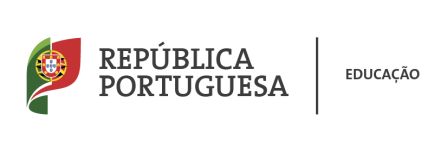 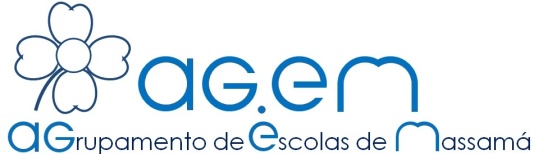                                                     Escola Secundária Stuart CarvalhaisDisciplina: HISTÓRIA DA CULTURA E DAS ARTESAno de Escolaridade:   11º ANOAno letivo: 2017-18TemasSubtemas1º PeríodoIntrodução - diagnóstico Módulo InicialMódulo 6 – A Cultura do PalcoMódulo 7 – A Cultura do Salão6.1. Contextualização Histórica;6.2. A Arte Barroca.7.1.Contextualização;7.2.A Arte Rococó;7.3.A Arte Neoclássica.Avaliação2º PeríodoMódulo 8 – A Cultura da GareMódulo 9 – A Cultura do Cinema8.1.Contextualização Histórica;8.2.O Romantismo;8.3. Um novo olhar sobre o real;8.4. A Arte ao redor de 1900.                9.1. Contextualização Histórica; 9.2. As Grandes Rupturas.Avaliação3º PeríodoMódulo 9 – A Cultura do CinemaMódulo 10 – A Cultura do Espaço Virtual9.2. As Grandes Rupturas.10.1. Contextualização Histórica; 10.2. A Arte enquanto processo.Avaliação   Preparação Exame                                                